John W. ArnoldMarch 16, 1914 – October 23, 1991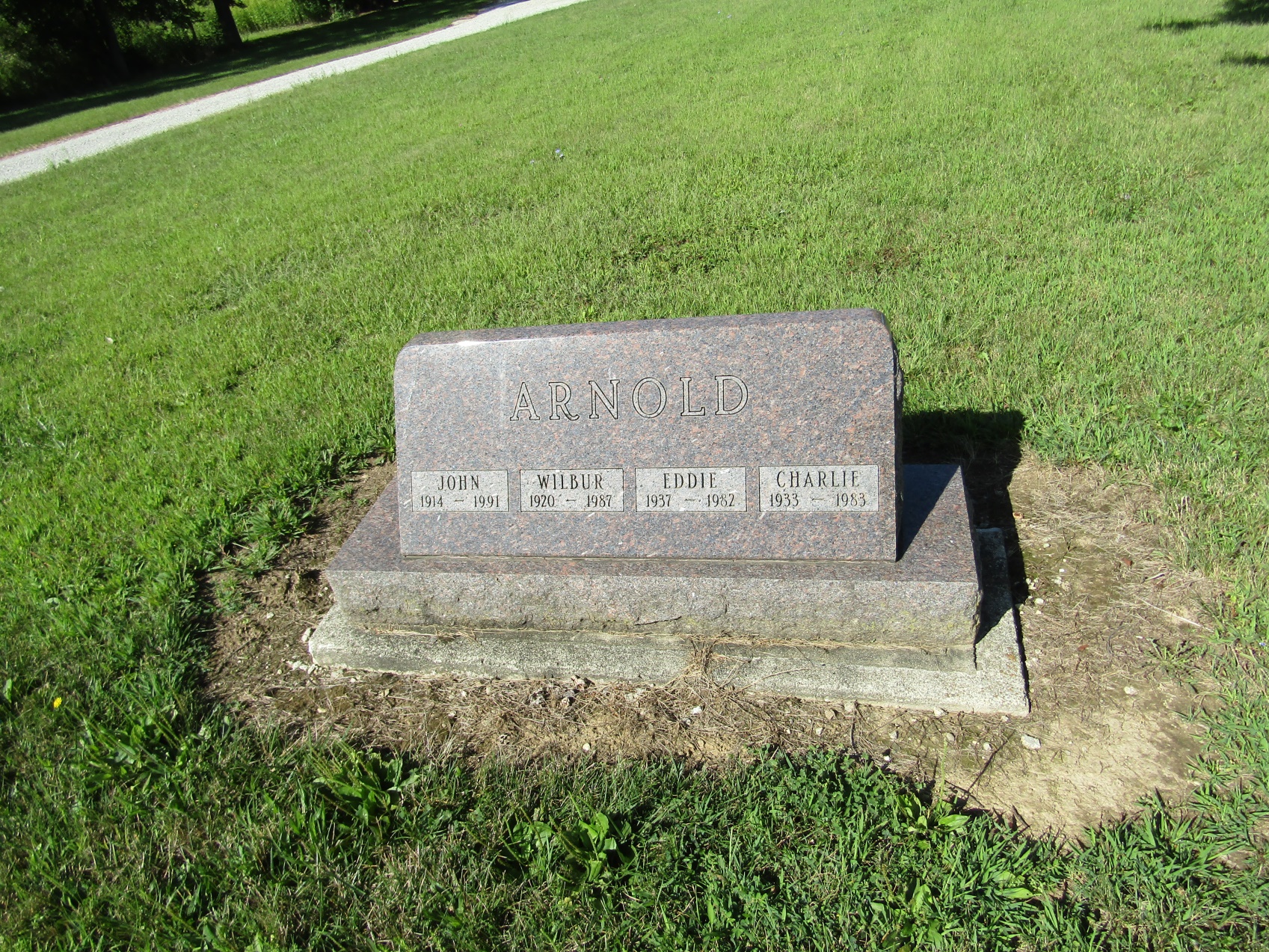 John W Arnold
in the Indiana, Death Certificates, 1899-2011
Name: John W Arnold
Gender: Male
Race: White
Age: 77
Marital status: Single
Birth Date: 16 Mar 1914
Birth Place: Liberty Center, In
Death Date: 23 Oct 1991
Death Place: Bluffton, Wells, Indiana, USA
Father: Lewis Elwood Arnold
Mother: Mary Emma Norton
Informant: Russell Arnold; brother; Bluffton, Indiana
Cremation: October 26, 1991; Mossburg Cemetery; Liberty Center, Indiana